FICHE D’INSCRIPTION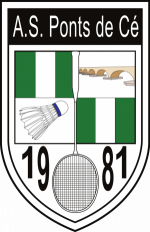 1er et 02 février 2020P10 - P11 - P12 - NCSigle : 	Club : 	Responsable : 	Adresse : 	 CP ………………. Ville : 	Tel. : ___/___/___/___/___       Mail : 		Règlement (chèque à l’ordre de l’ASPC Badminton) à adresser à : Olivier CHAMPIGNY – 23 rue des Hortensias – 49130 Les Ponts de cé)_______ (nombre de joueurs 1 tableau) x 12 € = __________ (nombre de joueurs 2 tableaux) x 15 € = ____NOM –PRENOMF/HN° LICENCESIMPLEDOUBLEMIXTEPARTENAIRE DOUBLEPARTENAIRE MIXTE